Award Criteria Developing netball to address equality for the inclusion and participation ofall peopleInitiatives to equip the disadvantaged and overcome barriers to participationEngaging with communities, not-for-profits and other cause-related organisationsProviding opportunity and seeking to address diversity in the administration andgovernance of netball ie. Board diversity, Youth AdvisoryActivity must have taken place between 1st April 2017 and 31st March 2018Nominees do not need to be affiliated to England Netball for this awardCompleting the Nomination FormAll fields must be completed on the nomination form, additional documents submitted will not be considered.Each nomination is to be accompanied by two high resolution images (jpeg or png file format). One action and one portrait image if possible.Utilise the word limit, it is important to be succinct. Ensure you have specific, appropriate and precise information about the nominee.Write short sentences that are concise and give specific detail.  Avoid praising adjectives. List the most important information in the first few sentences, and then elaborate as necessary. Do not include information that is not relevant to the category. For example, the nominees playing history is not relevant and will be disregarded.If an individual has been nominated in a previous year they are still eligible for this year’s award so you can nominate them again.Impact – please include specific examples, numbers and anecdotal evidence.Typed nomination forms are preferred however if submitting a hand written nomination use black ink and write or print as clearly as possible. 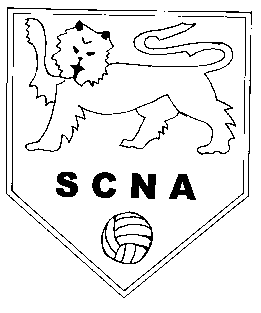 Surrey County Netball Associationcarol.mcgrail@virginmedia.comSurrey County Netball Associationcarol.mcgrail@virginmedia.comNominee InformationNominee InformationNominee InformationNominee InformationNominee InformationNominee InformationNameNameRegionRegionL&SE/SurreyL&SE/SurreyL&SE/SurreyL&SE/SurreyAddressAddressE-mail AddressE-mail AddressTelephone NumberTelephone NumberDate of BirthDate of BirthNumber of Years Involved in Netball (excluding playing)Number of Years Involved in Netball (excluding playing)Affiliation Number (must be included, your Regional Office will be able to source this for you)Affiliation Number (must be included, your Regional Office will be able to source this for you)Nominator InformationNominator InformationNominator InformationNominator InformationNominator InformationNominator InformationNameNameAddressAddressE-mail AddressE-mail AddressTelephone NumberTelephone NumberRelationship to NomineeRelationship to NomineeNetball Qualifications and Personal DevelopmentNetball Qualifications and Personal DevelopmentNetball Qualifications and Personal DevelopmentNetball Qualifications and Personal DevelopmentNetball Qualifications and Personal DevelopmentNetball Qualifications and Personal DevelopmentNetball RolesNetball RolesNetball RolesNetball RolesNetball RolesNetball RolesRoleOrganisationOrganisationDates to/fromHours p/weekVoluntary (Y/N)How has the nominee provided an inclusive environment within netball? (200 words)In bullet points, please outline what IMPACT the nominee has made over the past 12 months whilst providing an inclusive environment. (300 Words)In three bullet points, please demonstrate why the nominee is outstanding (150 Words)How has this person encouraged others to participate in netball and join the netball family? (200 words)